人体生理学考核一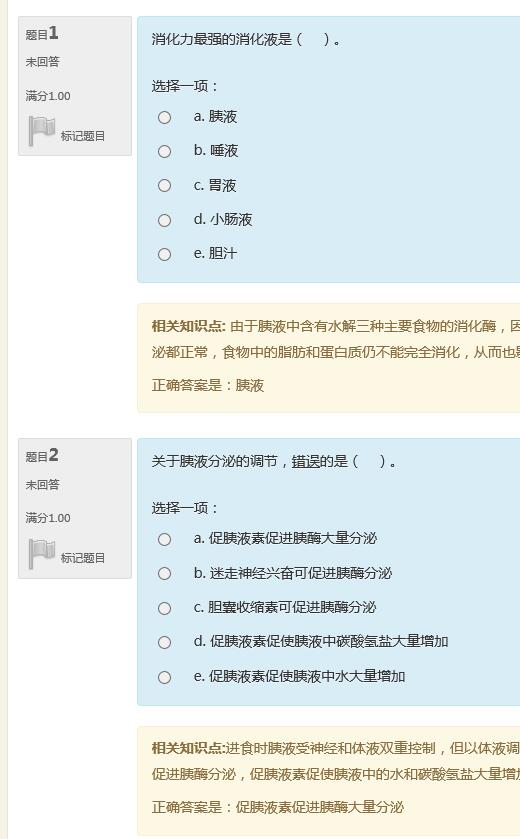 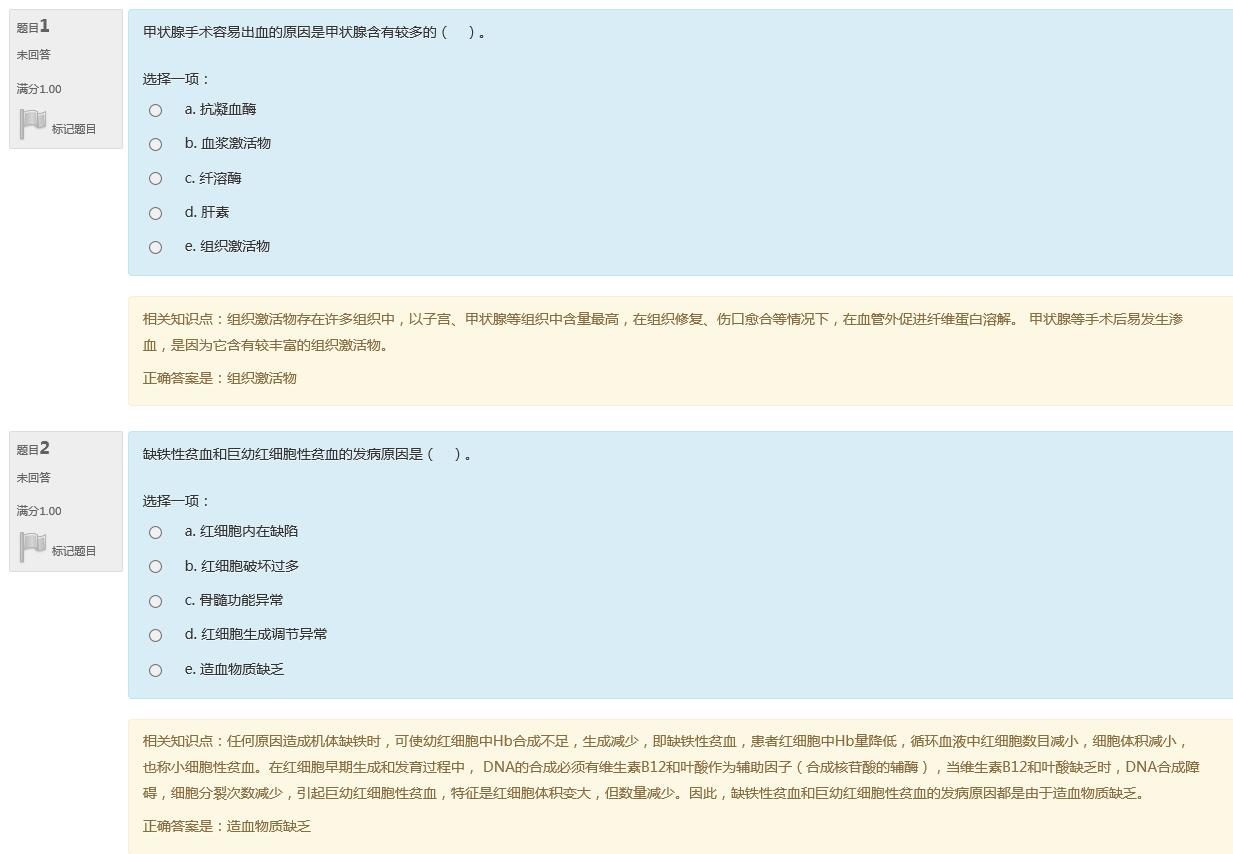 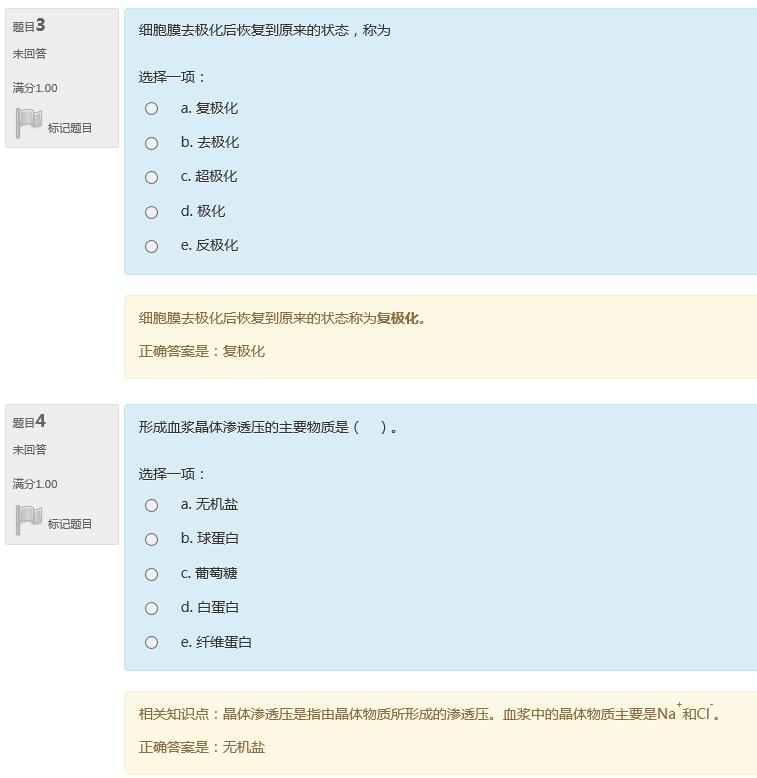 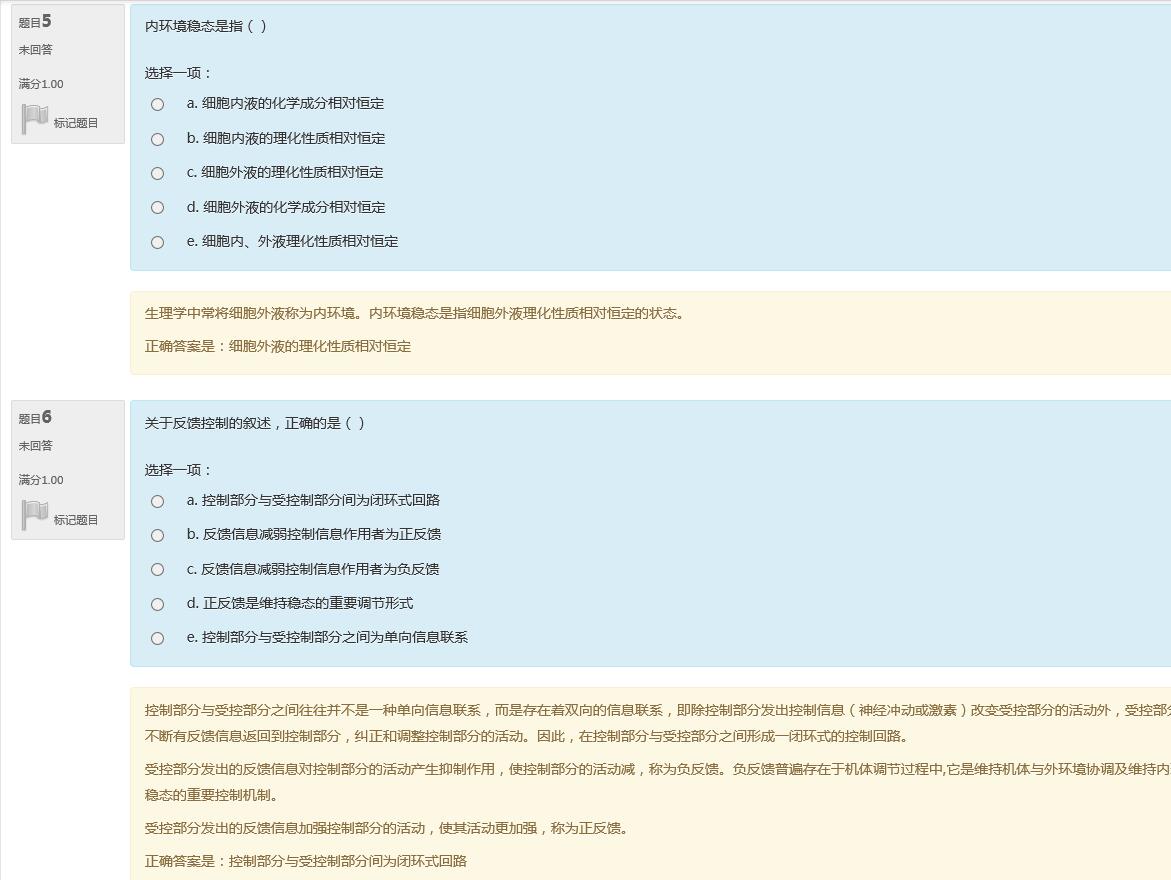 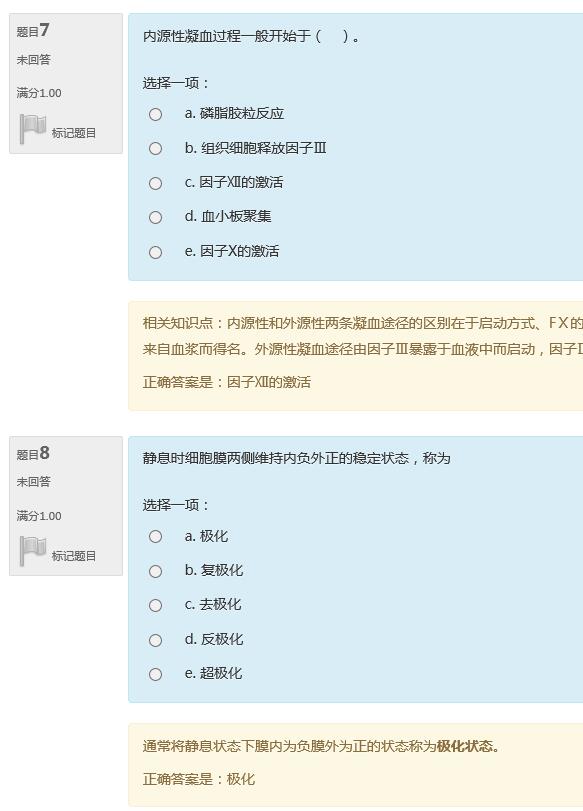 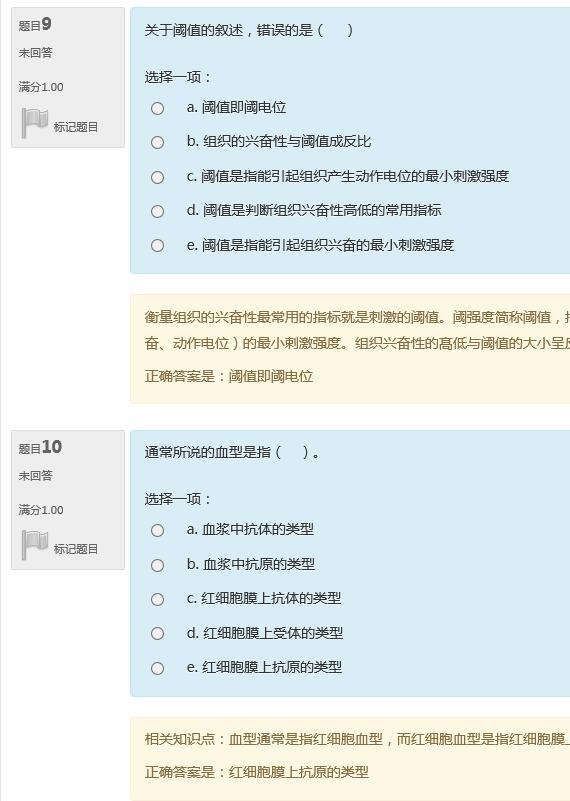 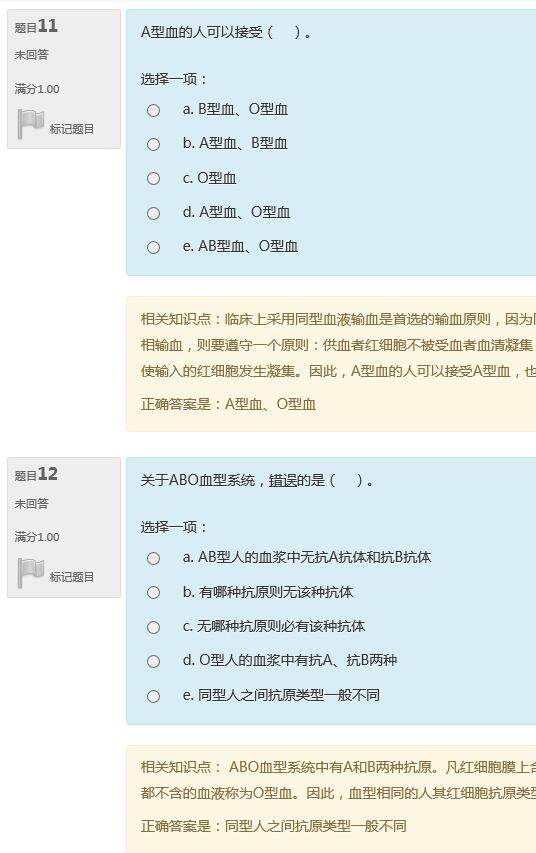 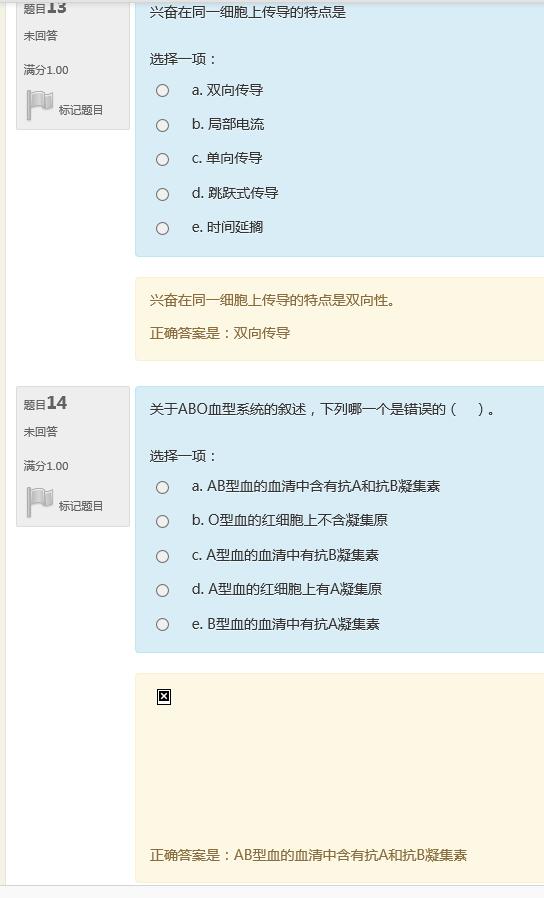 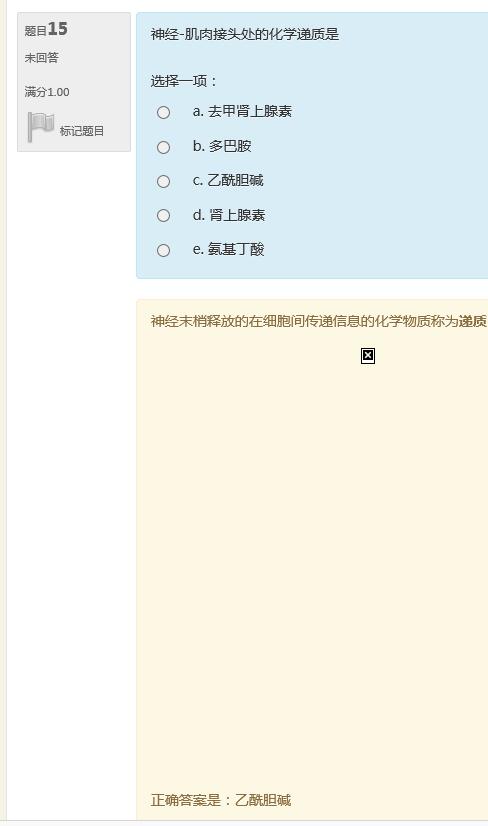 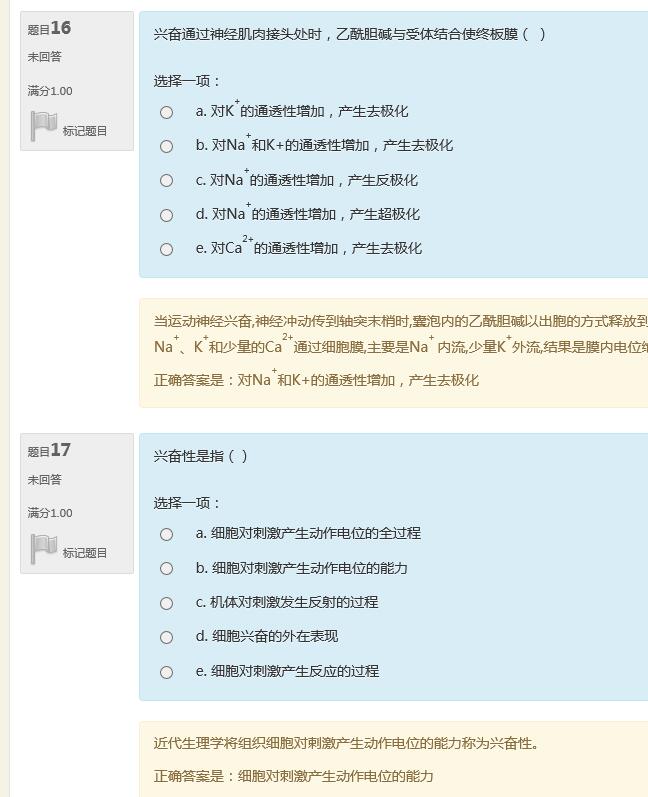 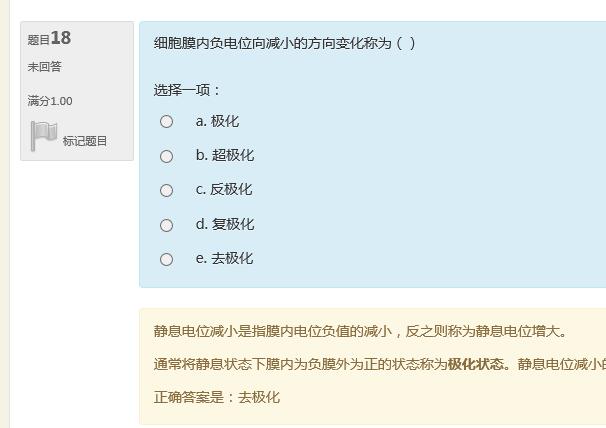 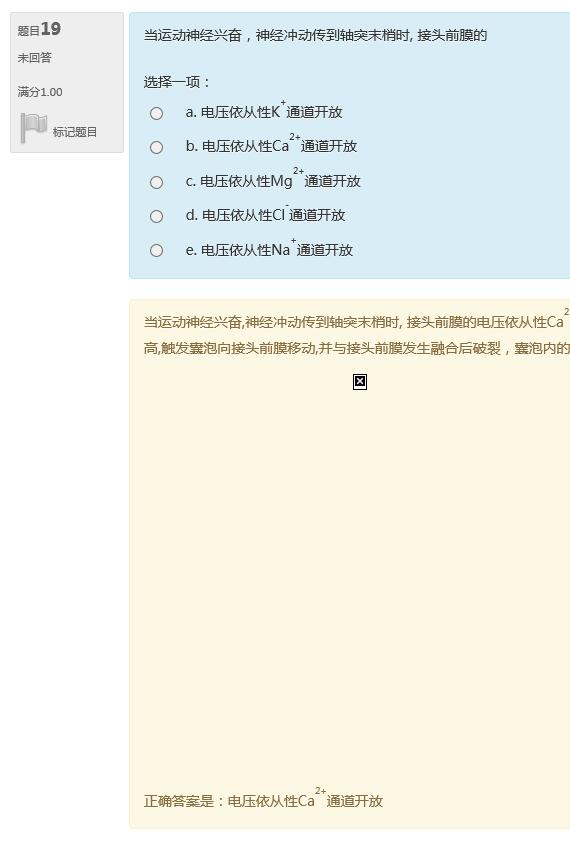 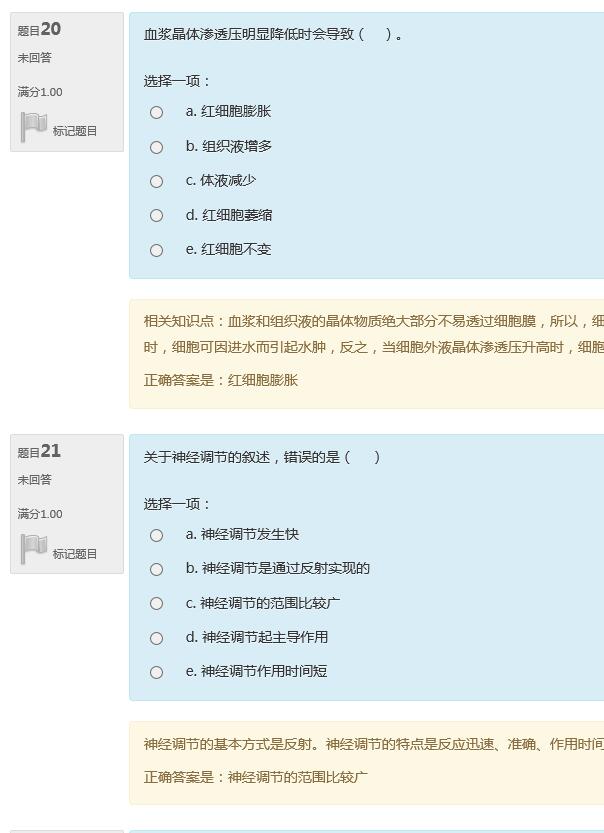 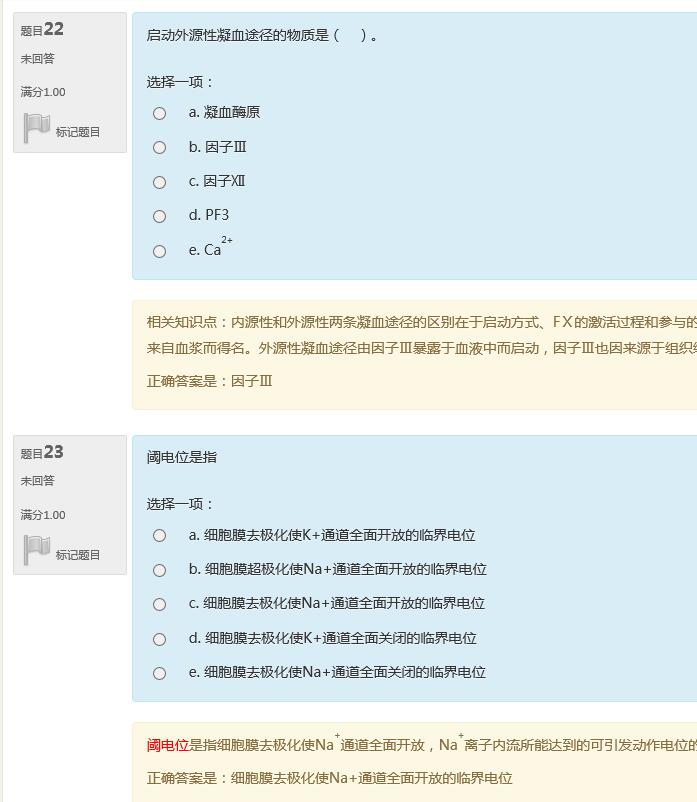 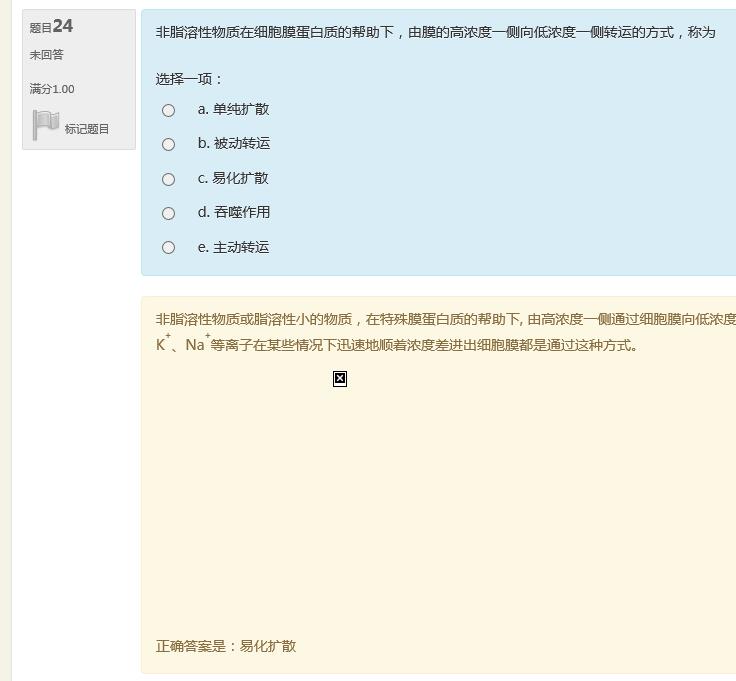 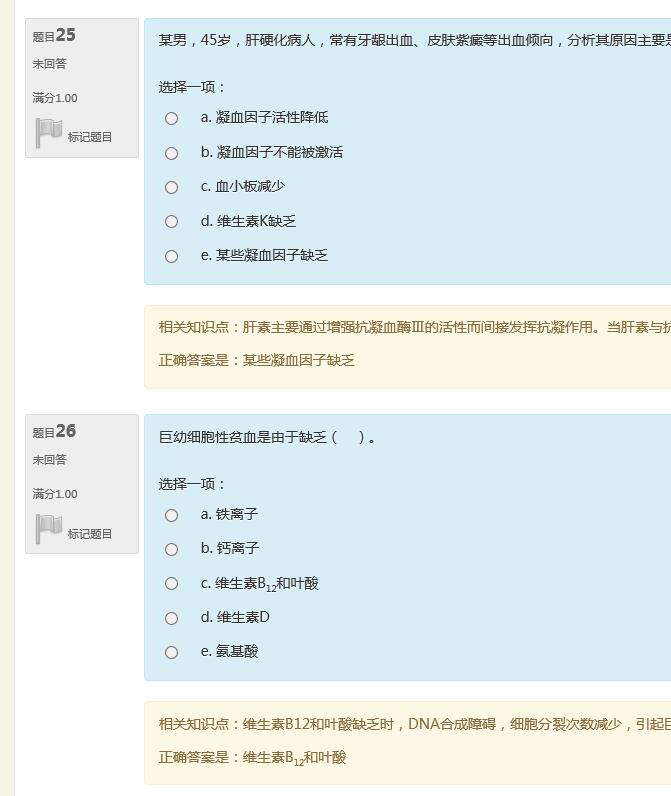 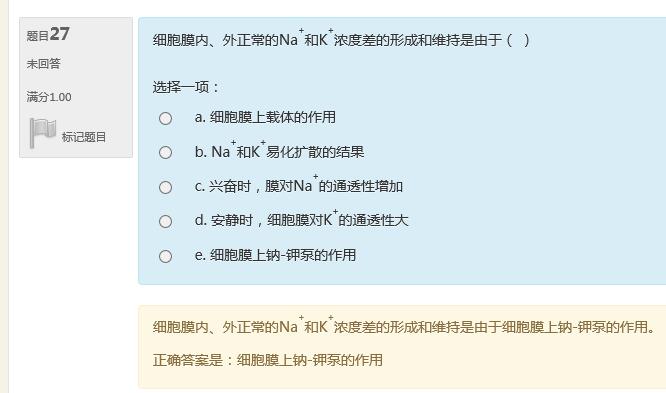 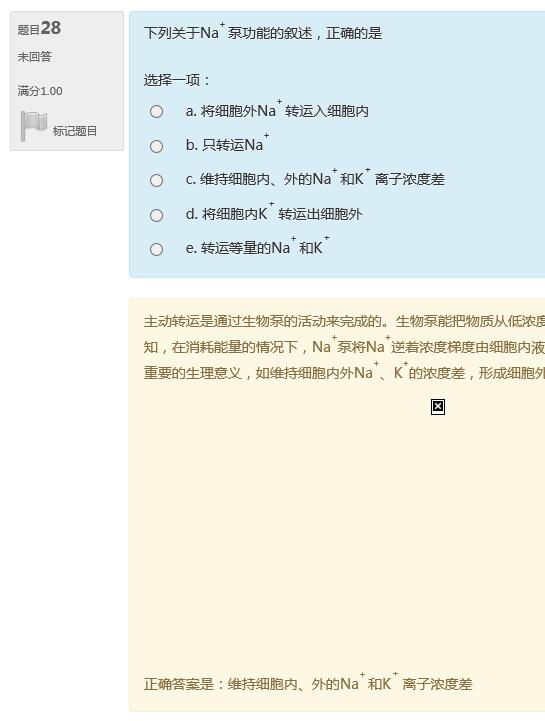 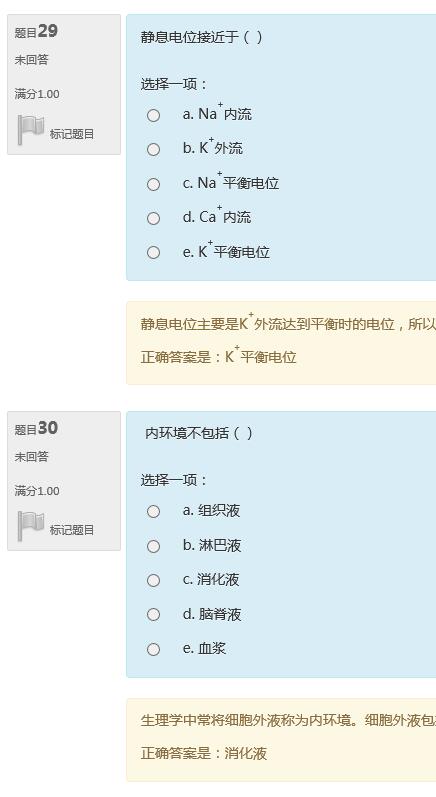 人体生理学考核二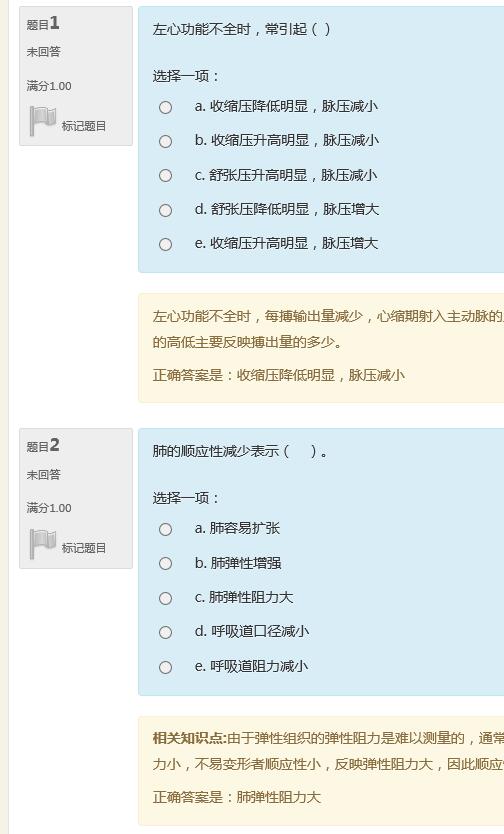 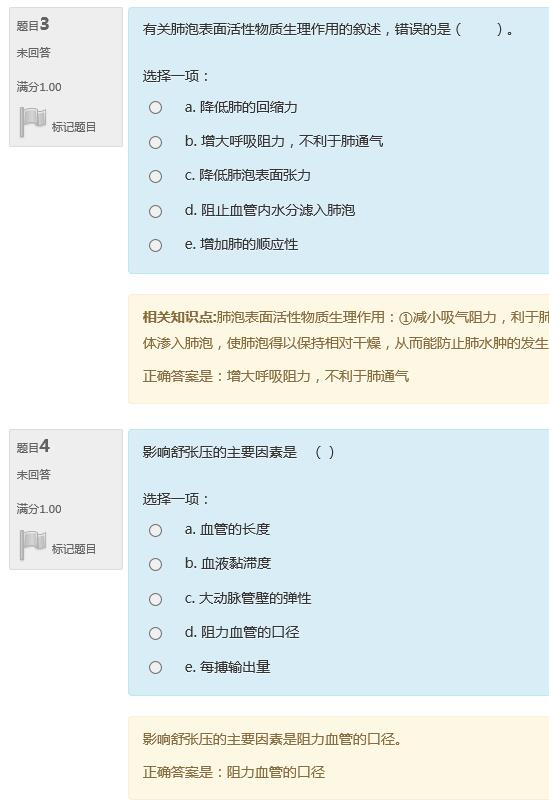 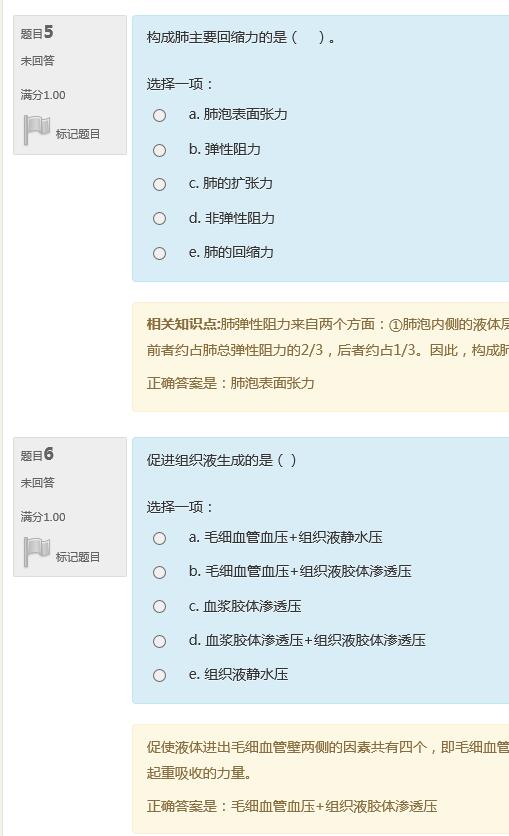 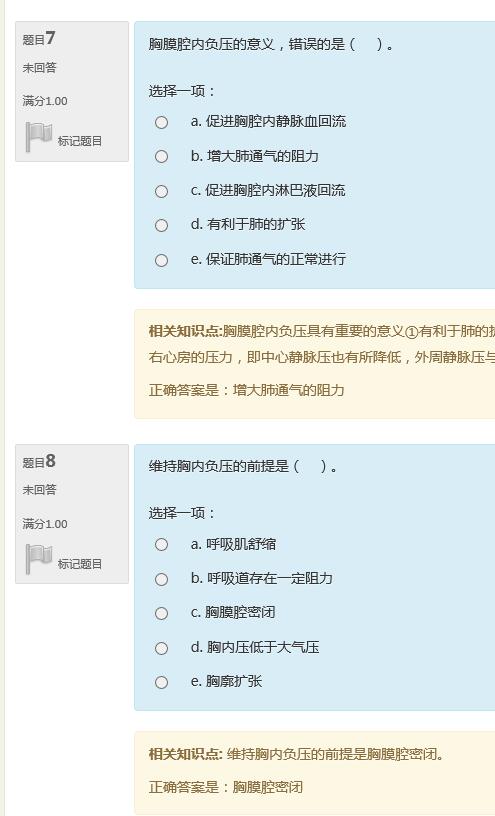 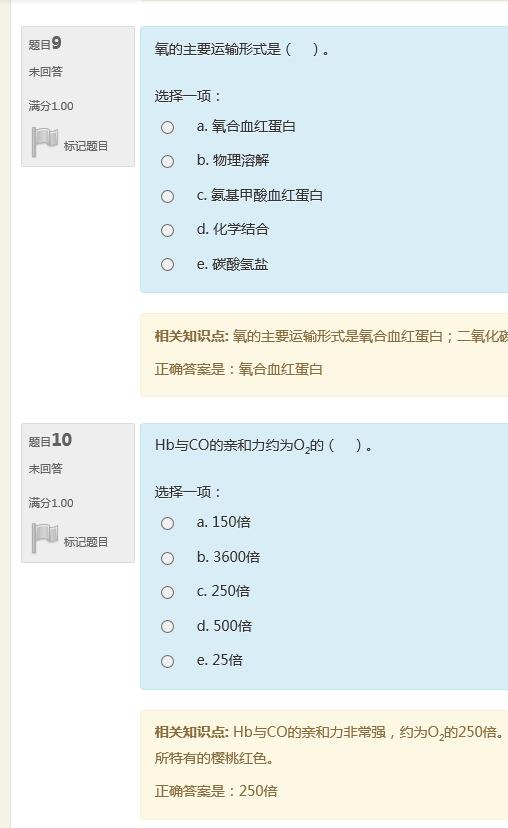 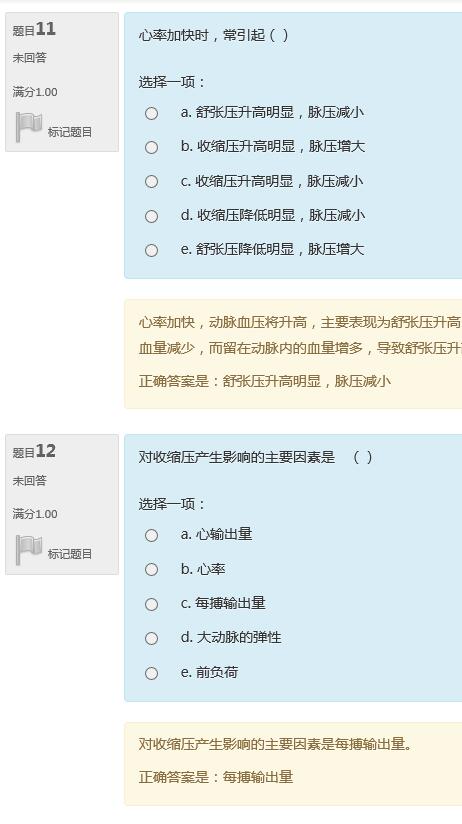 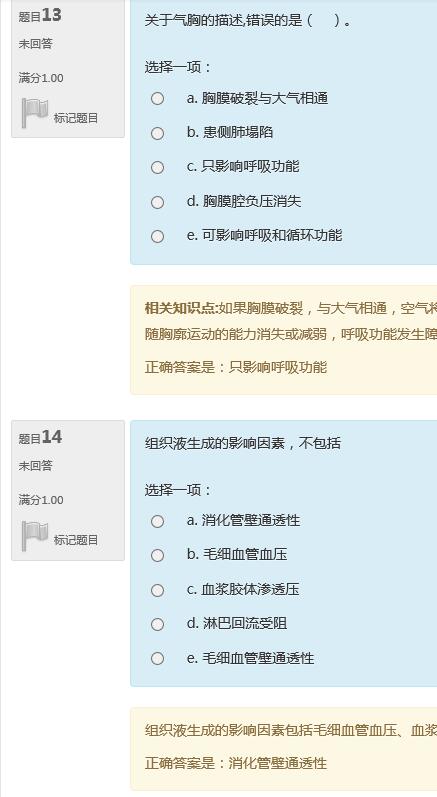 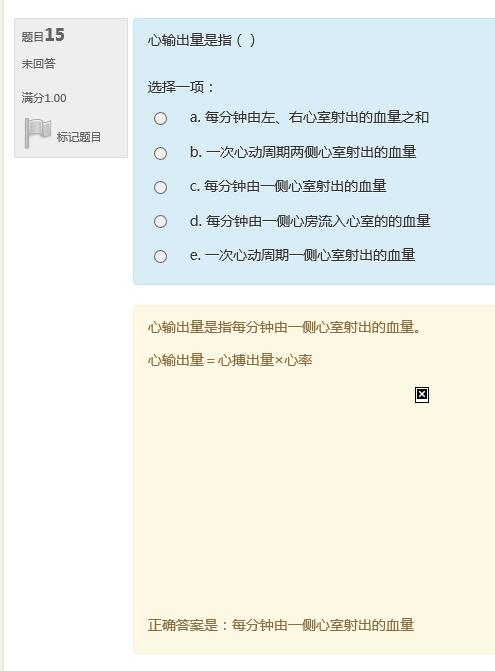 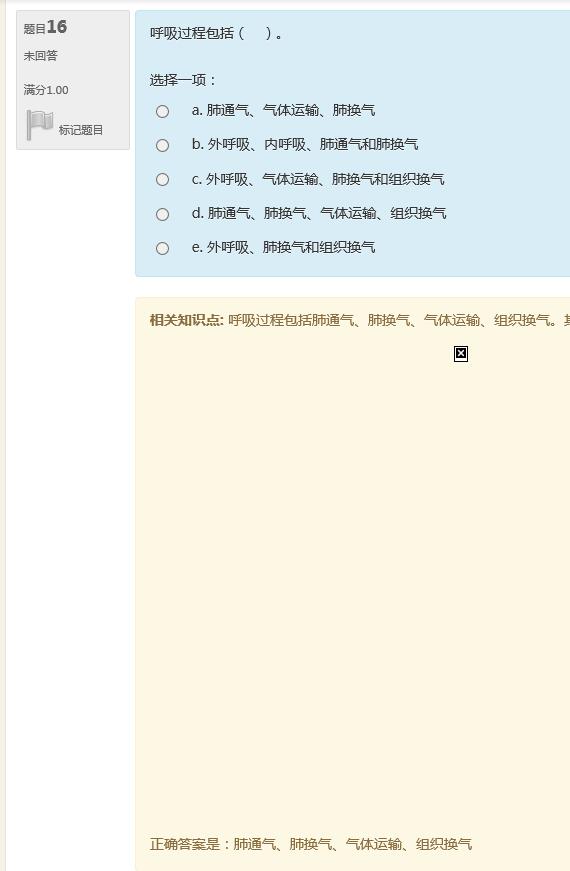 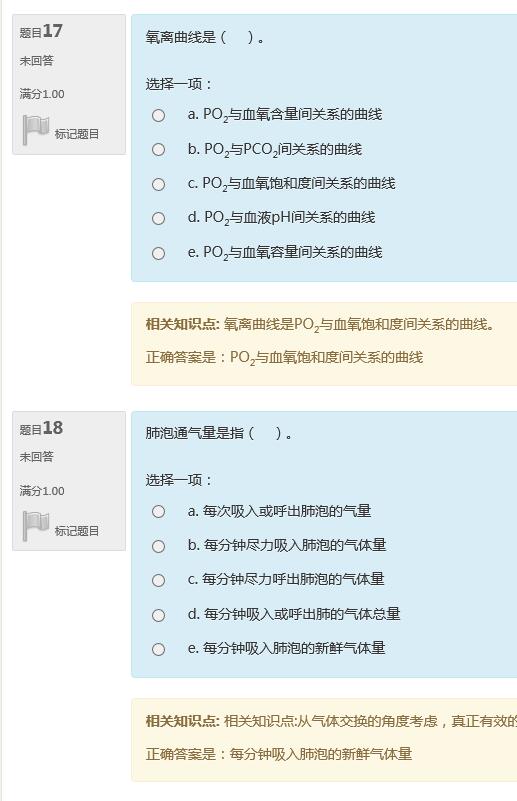 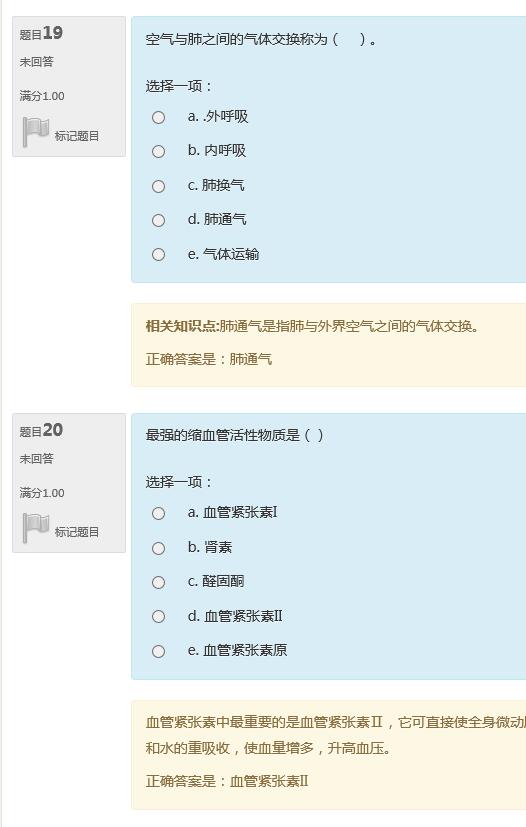 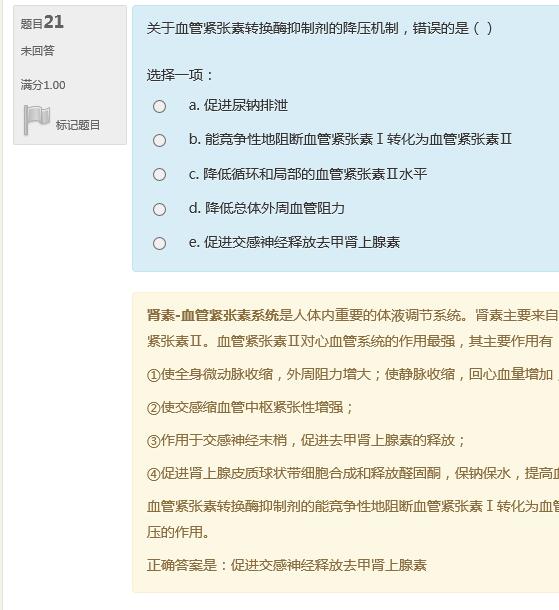 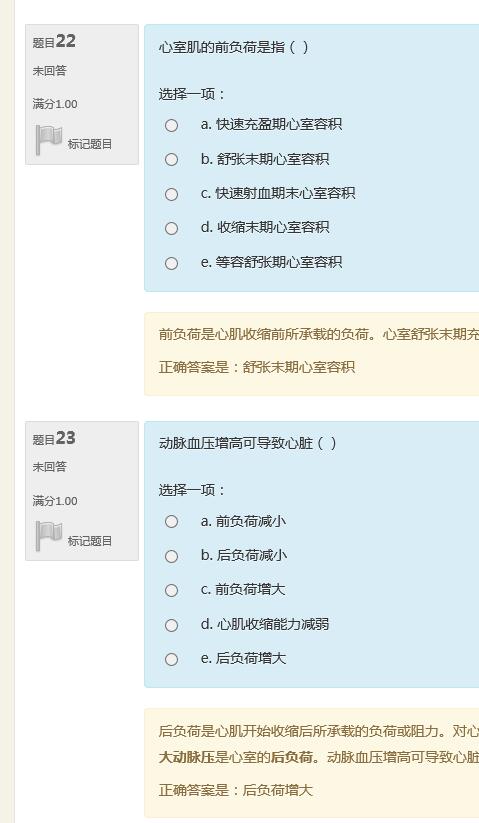 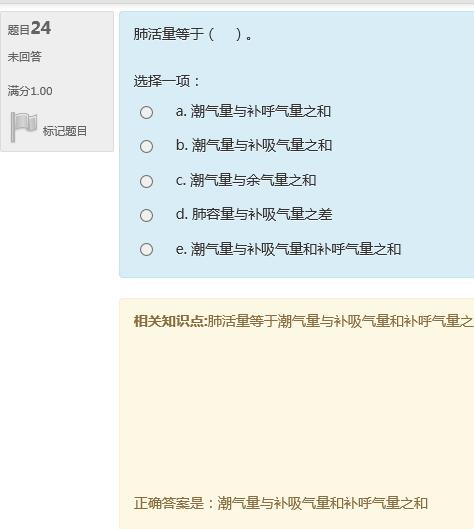 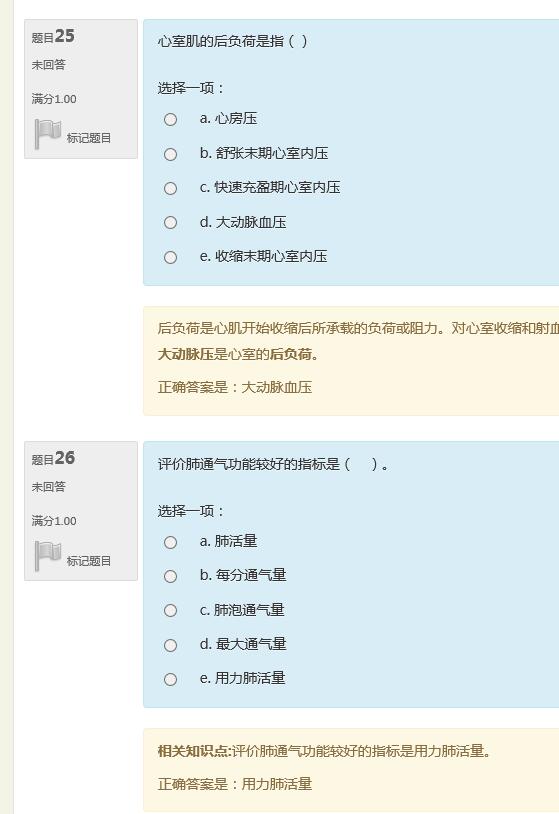 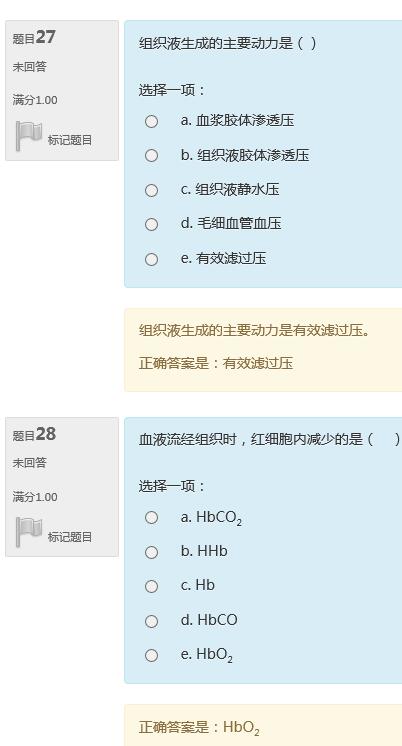 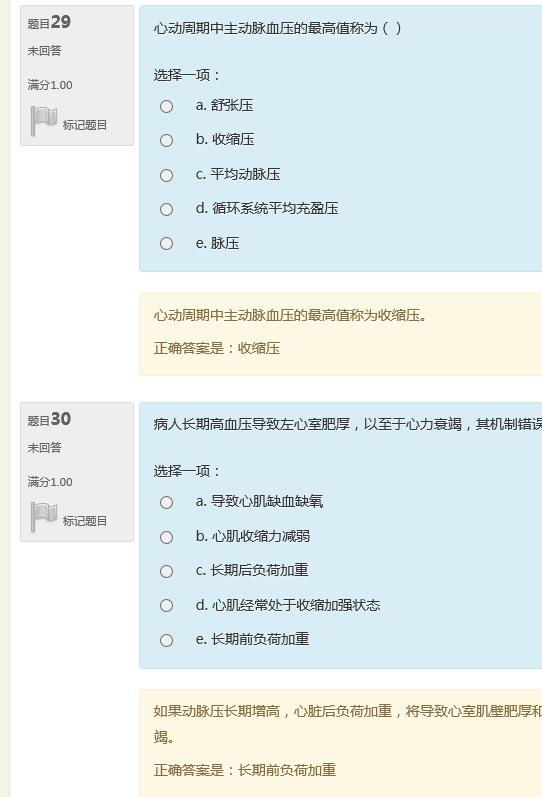 人体生理学考核三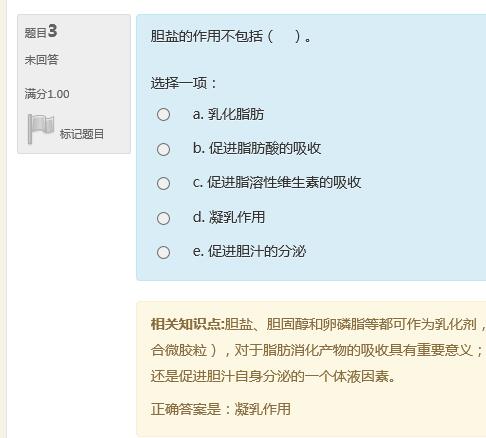 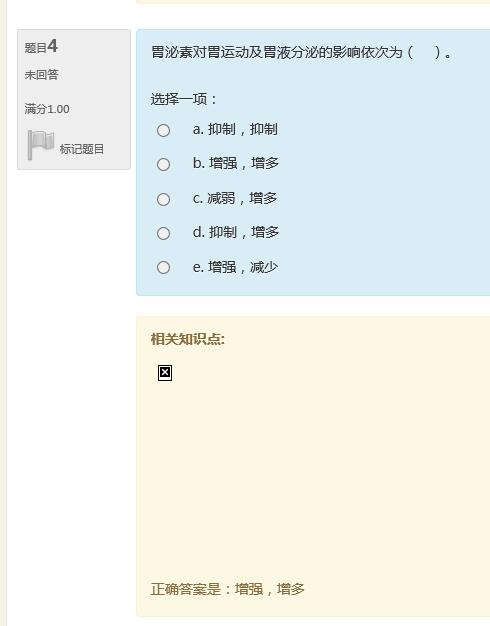 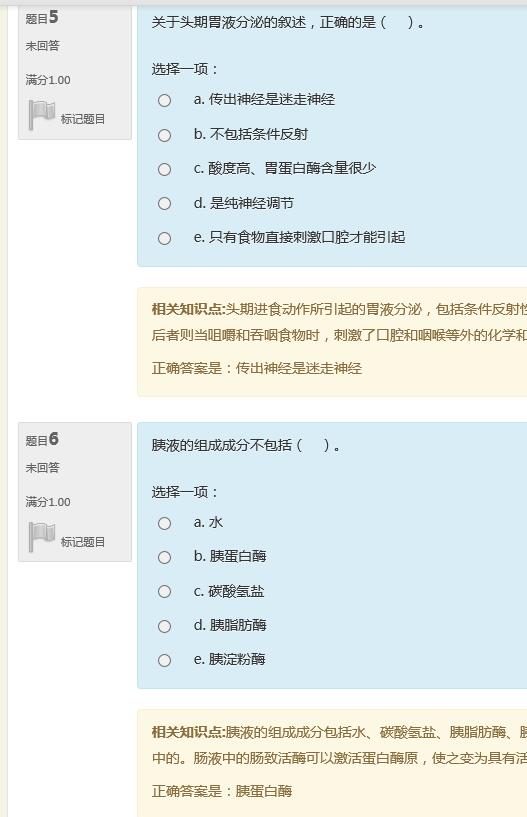 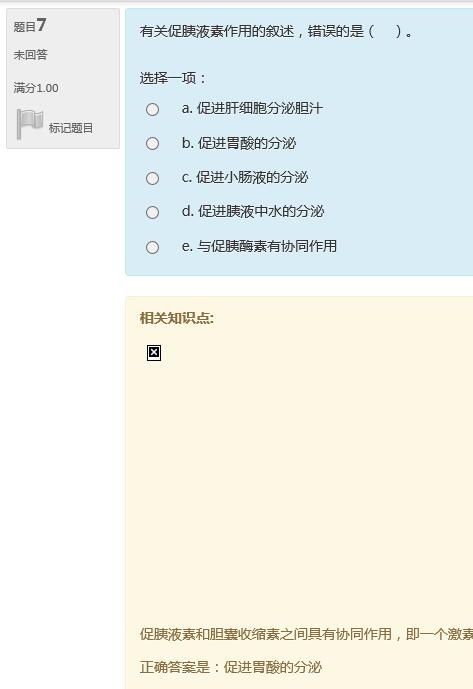 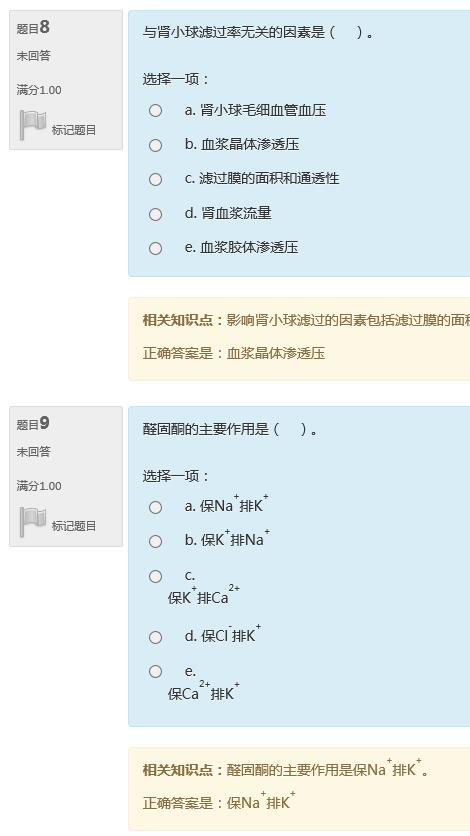 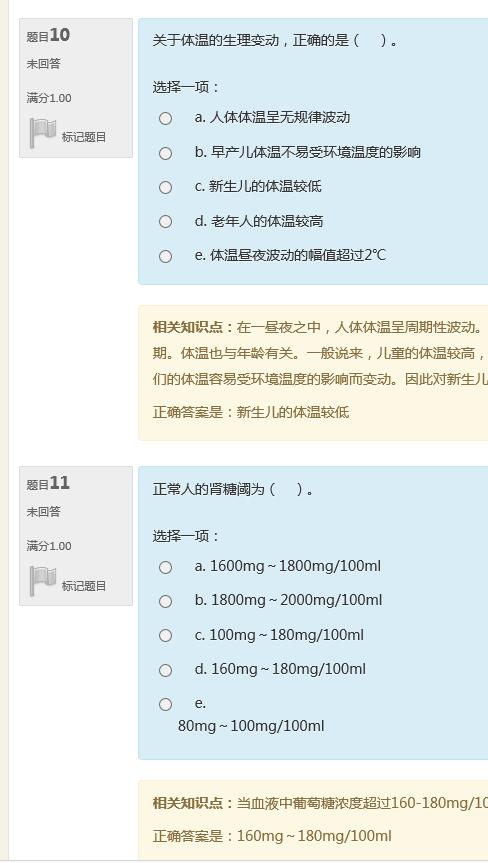 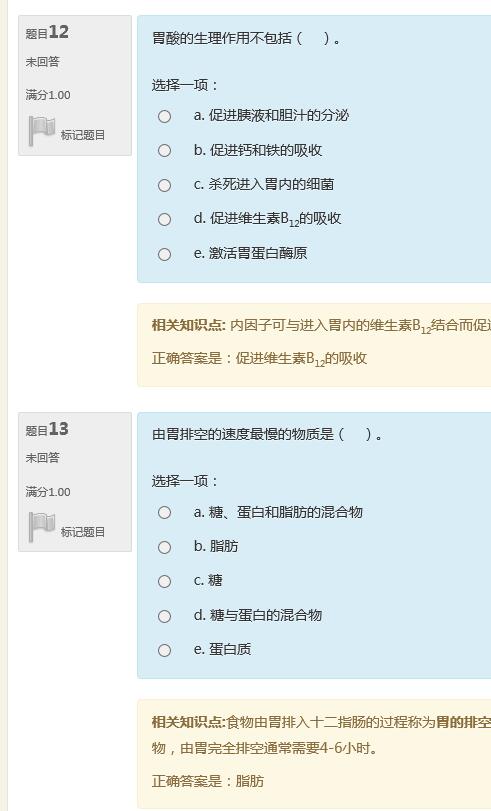 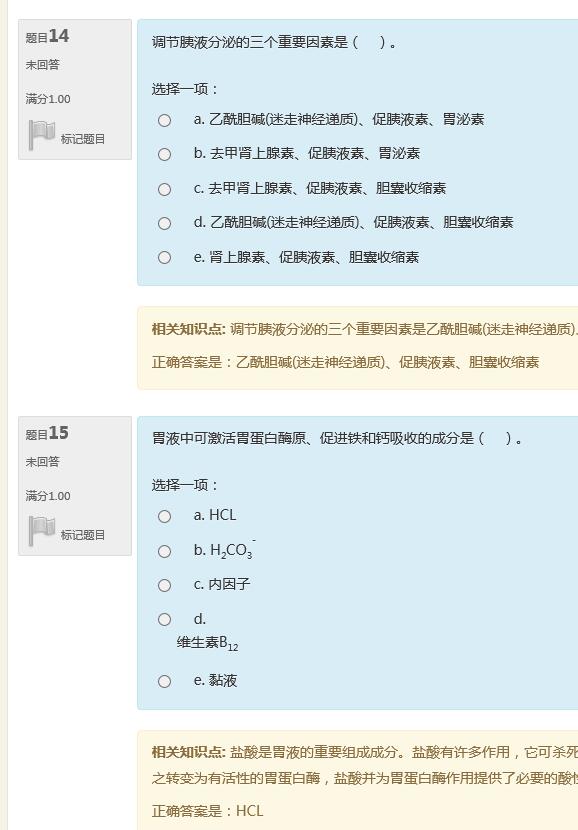 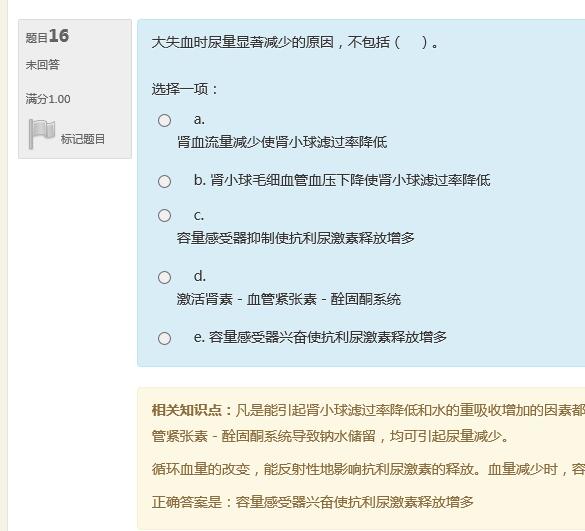 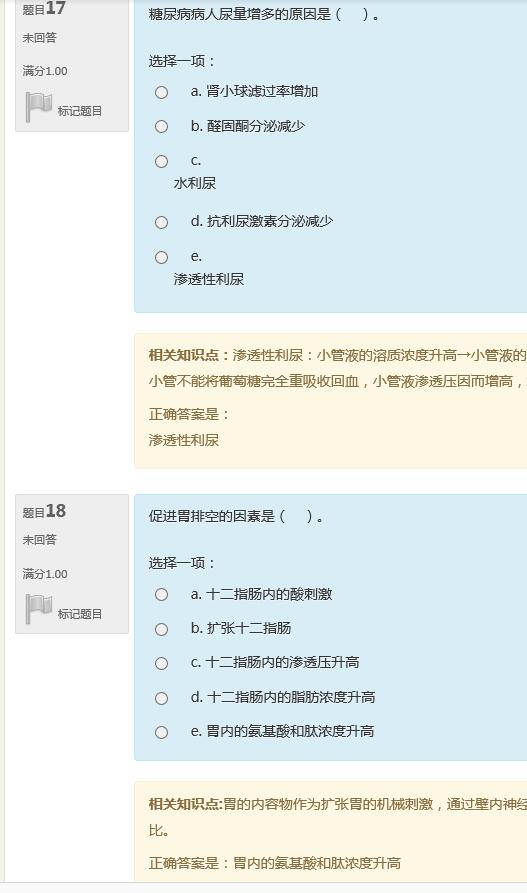 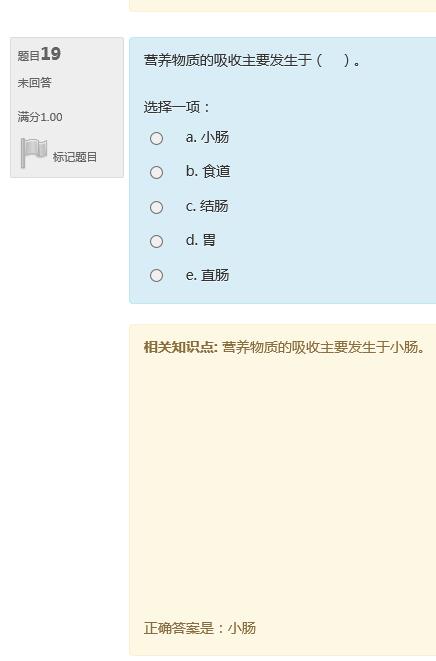 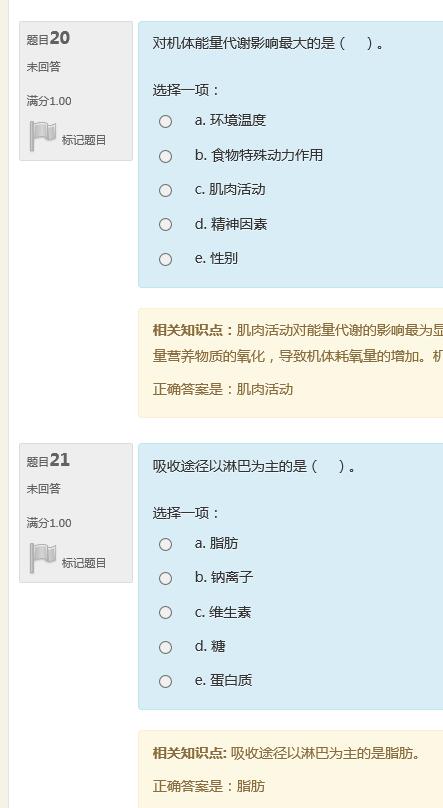 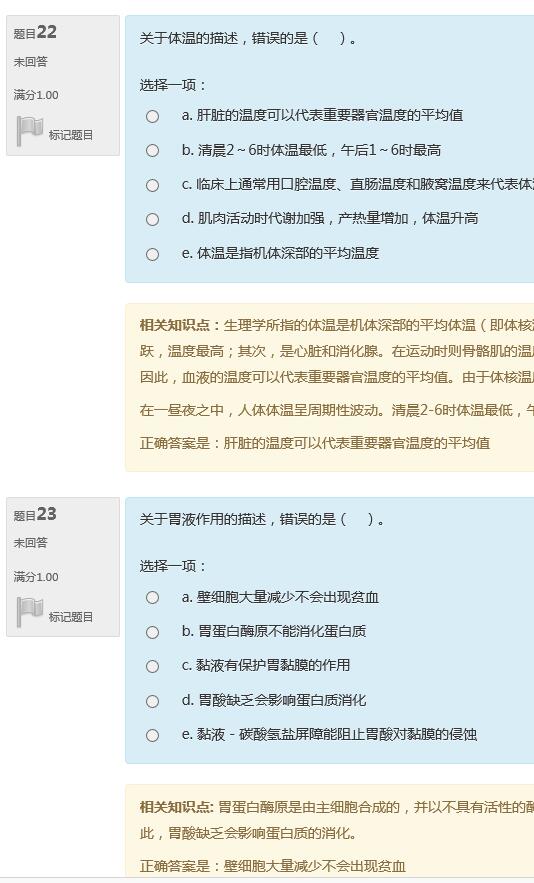 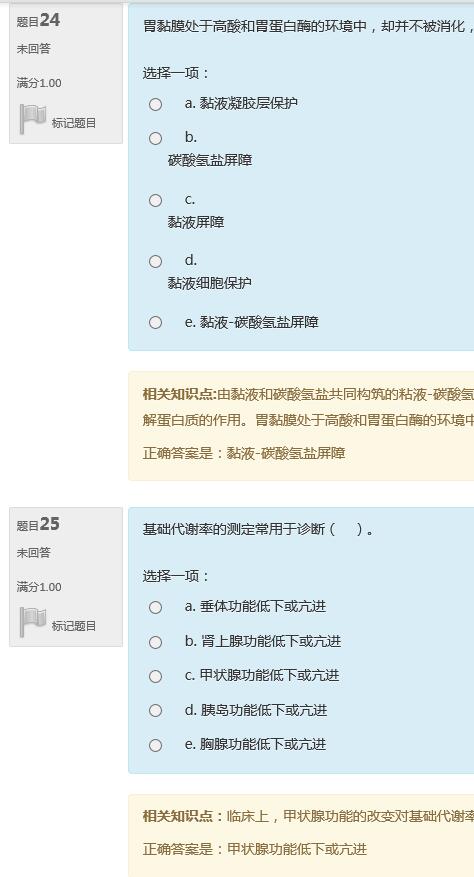 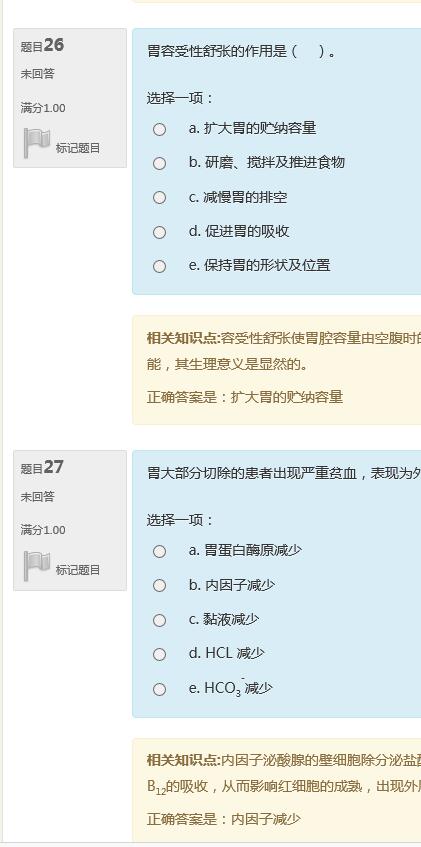 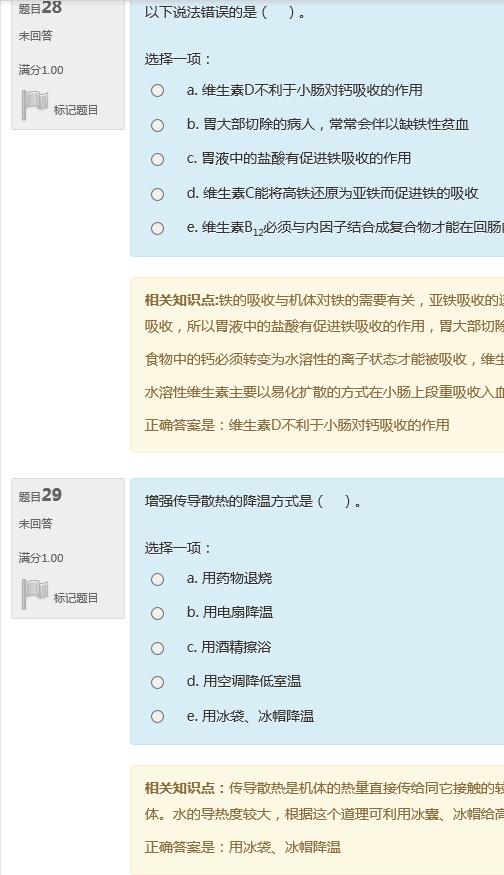 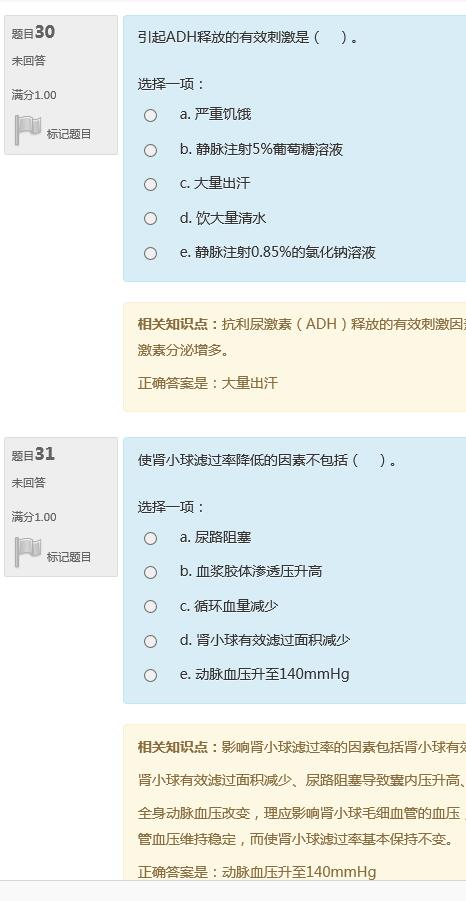 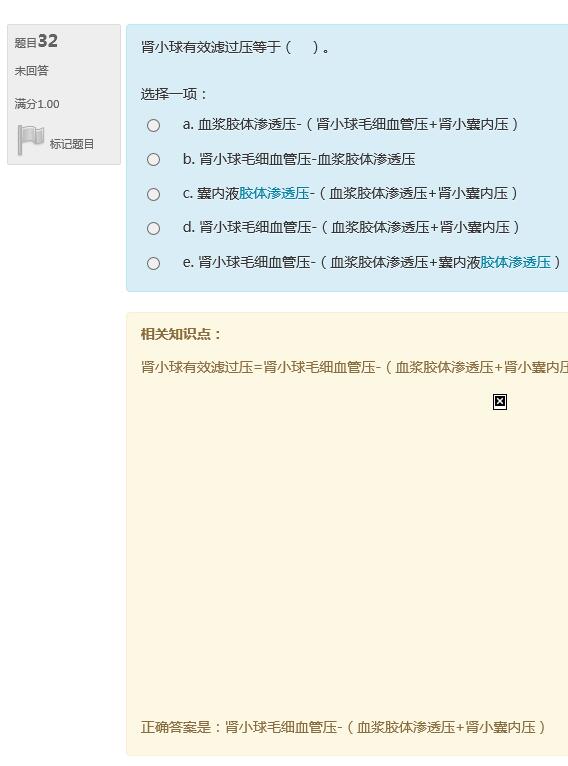 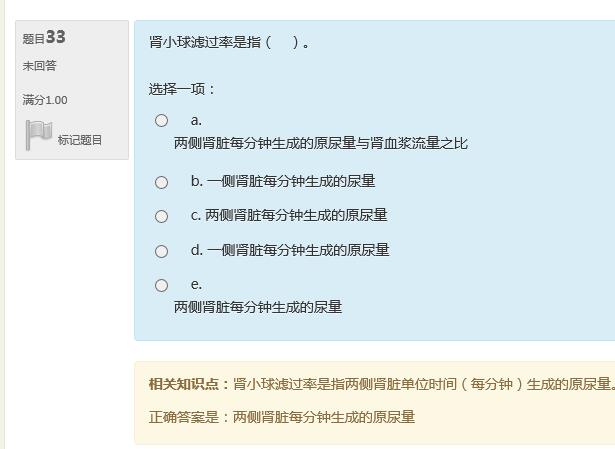 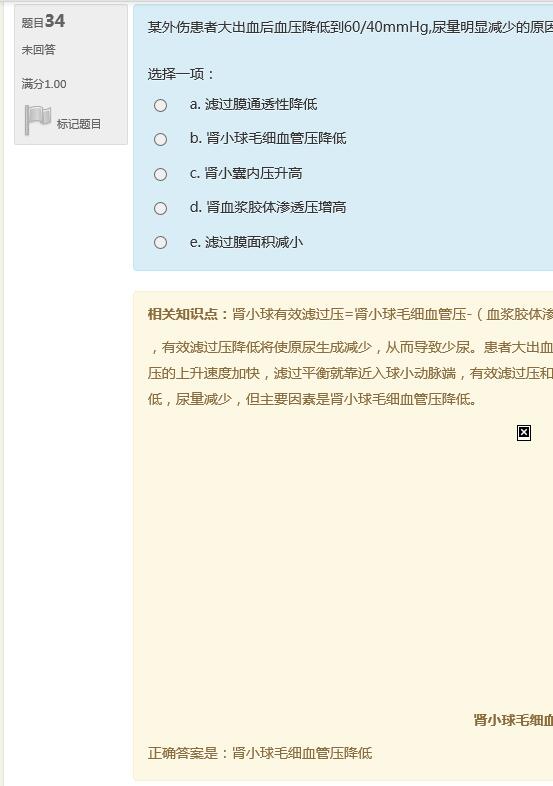 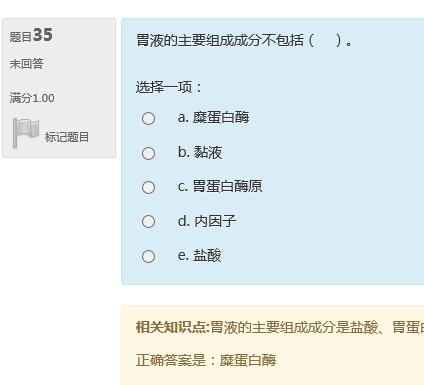 考核四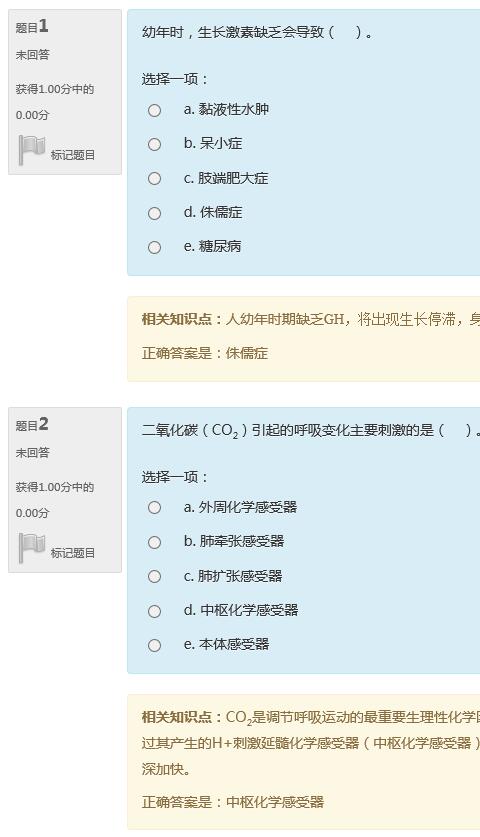 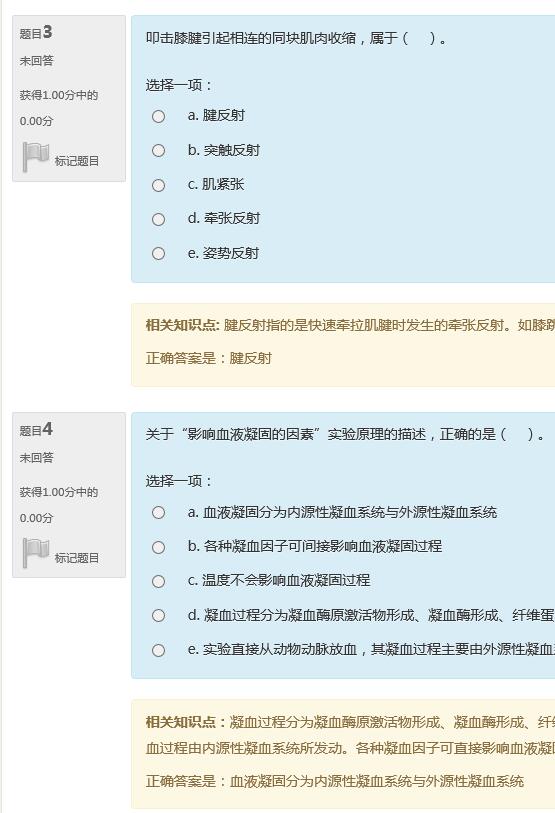 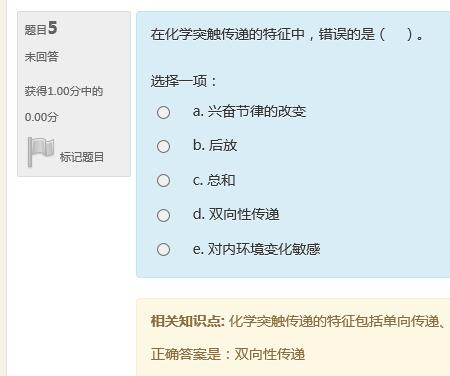 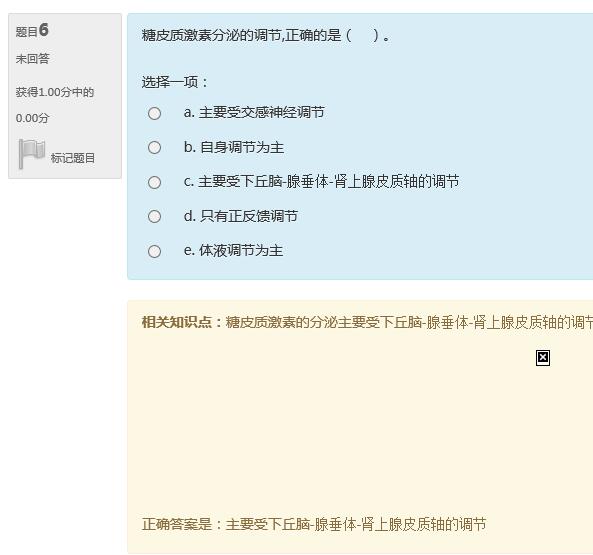 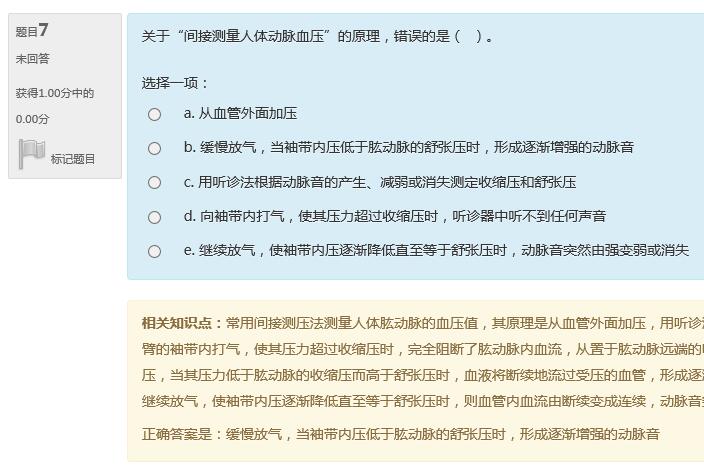 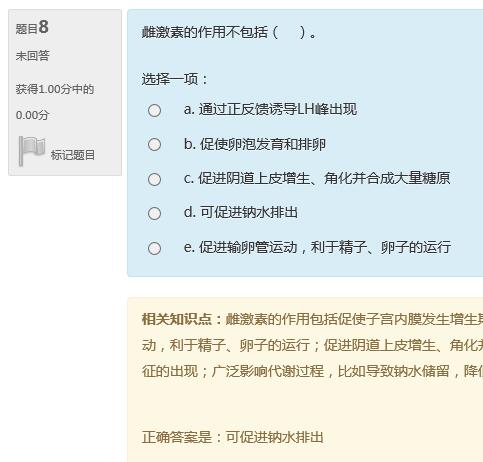 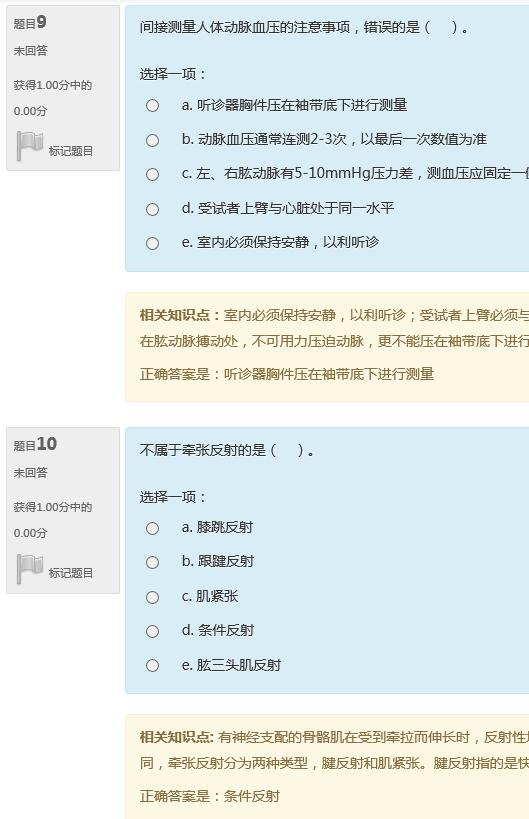 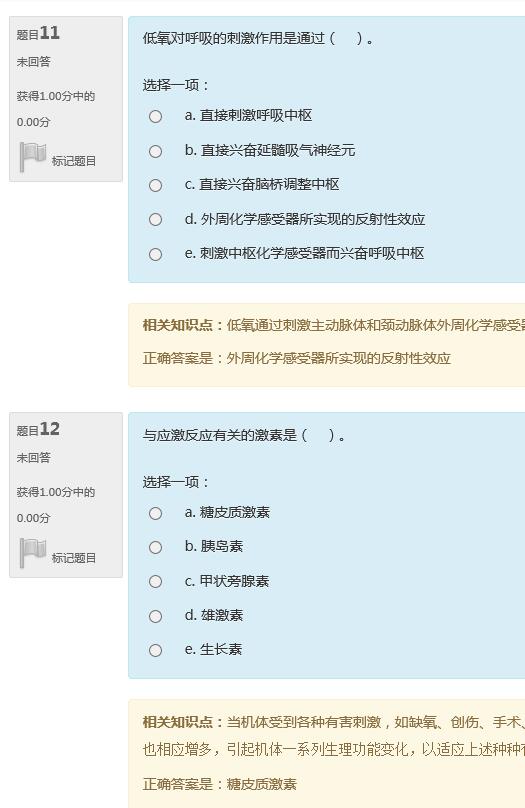 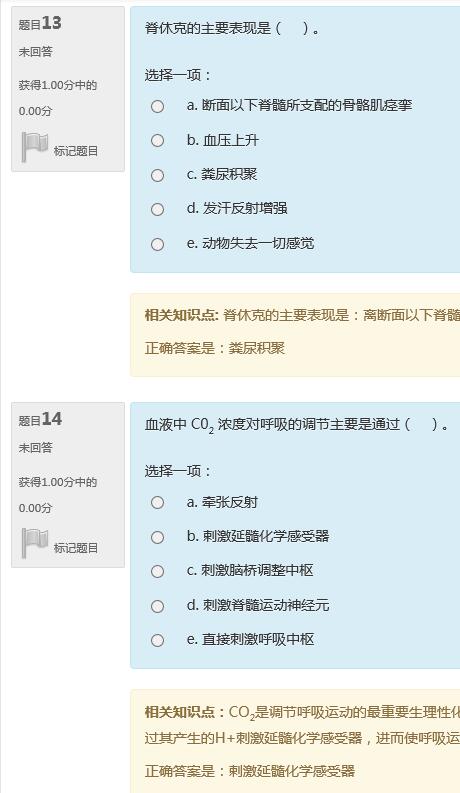 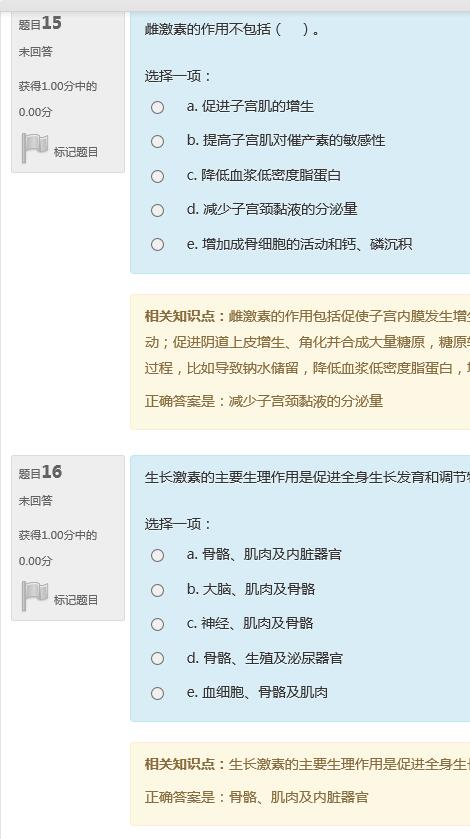 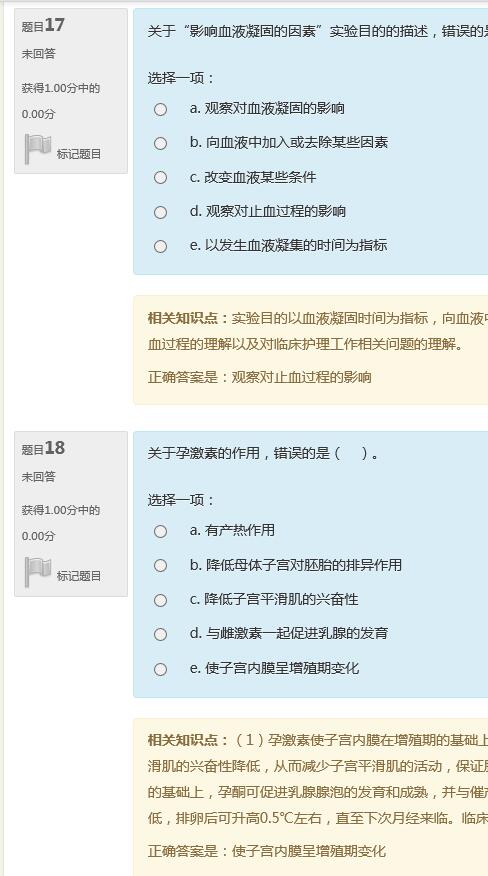 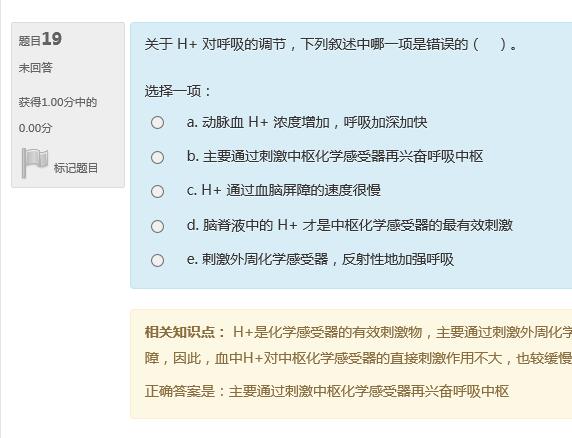 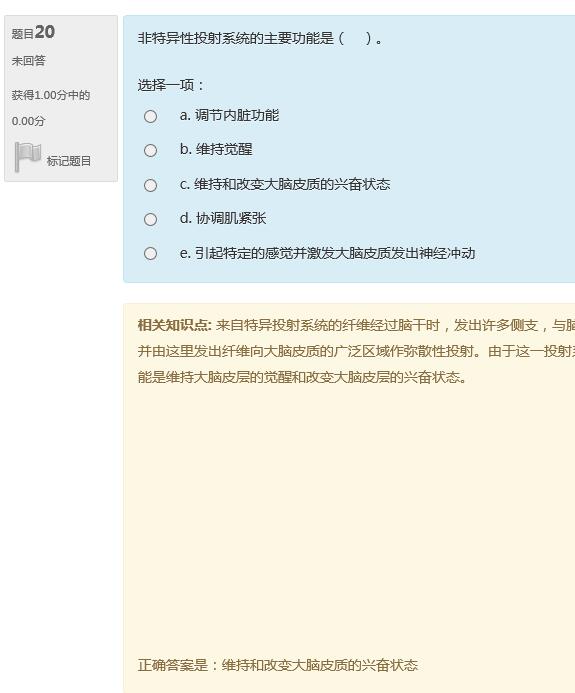 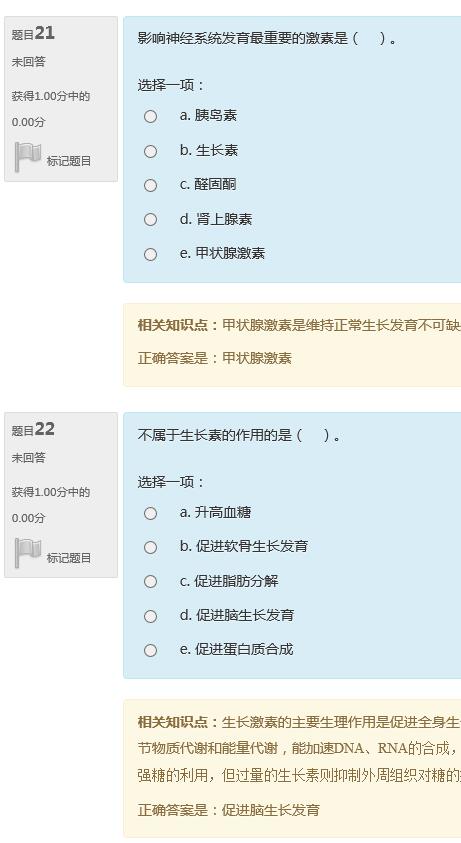 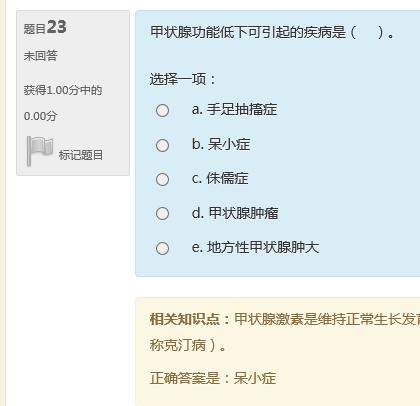 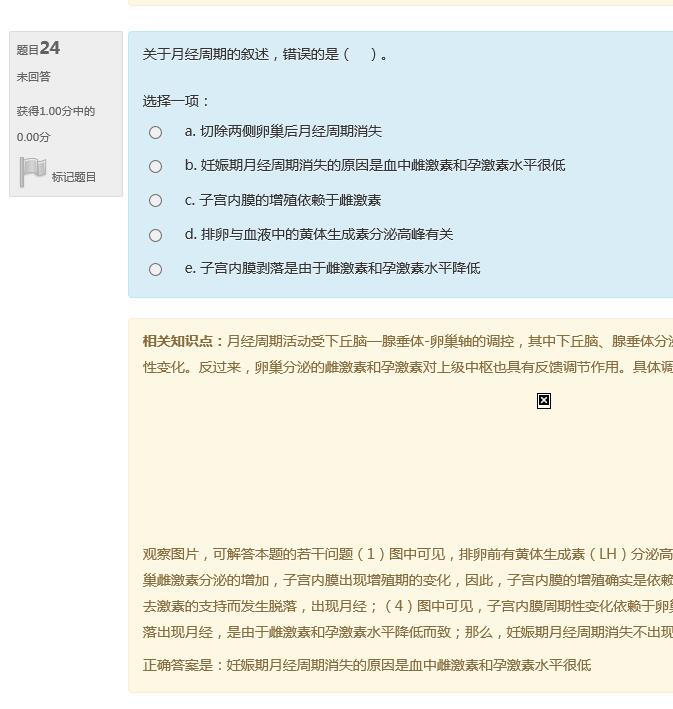 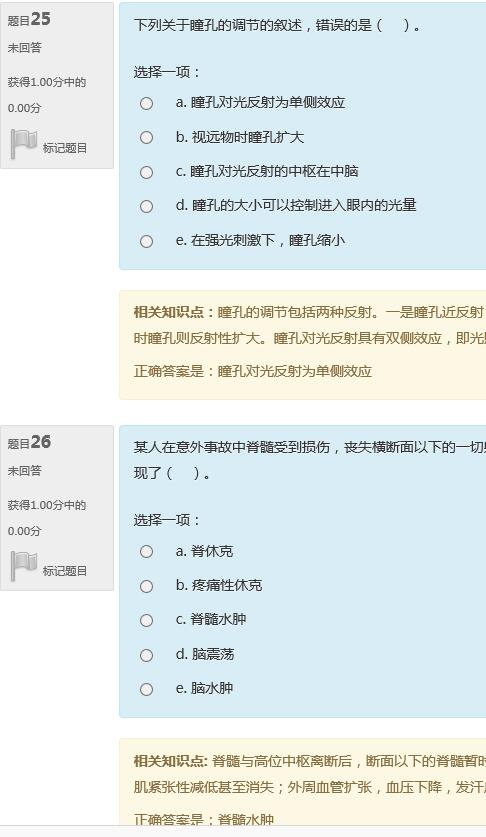 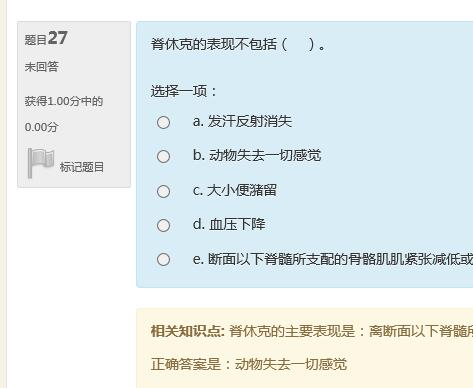 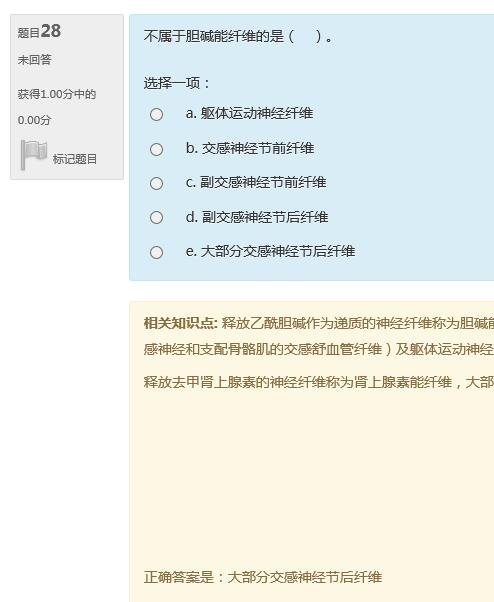 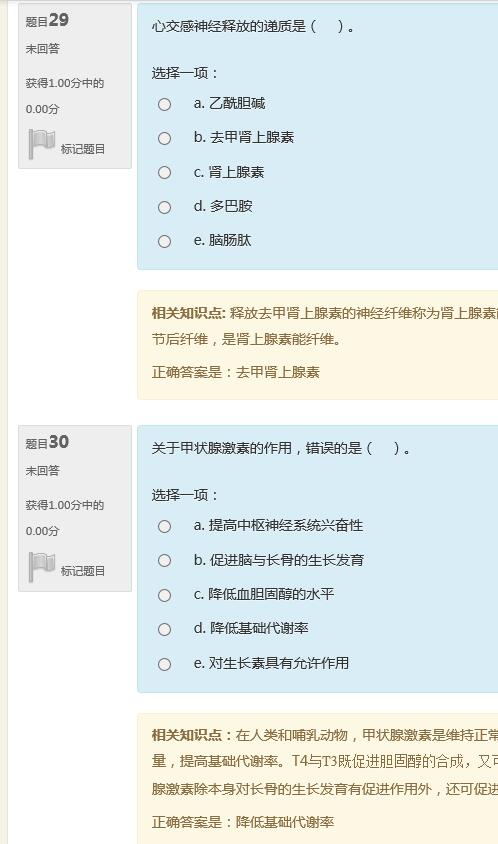 